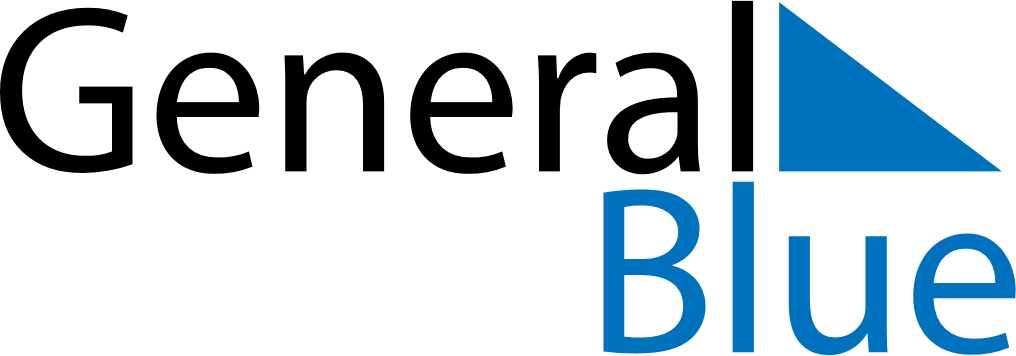 January 2024January 2024January 2024January 2024January 2024January 2024Bergsjoe, Gaevleborg, SwedenBergsjoe, Gaevleborg, SwedenBergsjoe, Gaevleborg, SwedenBergsjoe, Gaevleborg, SwedenBergsjoe, Gaevleborg, SwedenBergsjoe, Gaevleborg, SwedenSunday Monday Tuesday Wednesday Thursday Friday Saturday 1 2 3 4 5 6 Sunrise: 9:14 AM Sunset: 2:34 PM Daylight: 5 hours and 19 minutes. Sunrise: 9:14 AM Sunset: 2:36 PM Daylight: 5 hours and 21 minutes. Sunrise: 9:13 AM Sunset: 2:37 PM Daylight: 5 hours and 24 minutes. Sunrise: 9:12 AM Sunset: 2:39 PM Daylight: 5 hours and 26 minutes. Sunrise: 9:11 AM Sunset: 2:41 PM Daylight: 5 hours and 29 minutes. Sunrise: 9:10 AM Sunset: 2:43 PM Daylight: 5 hours and 32 minutes. 7 8 9 10 11 12 13 Sunrise: 9:09 AM Sunset: 2:45 PM Daylight: 5 hours and 35 minutes. Sunrise: 9:08 AM Sunset: 2:47 PM Daylight: 5 hours and 39 minutes. Sunrise: 9:07 AM Sunset: 2:49 PM Daylight: 5 hours and 42 minutes. Sunrise: 9:05 AM Sunset: 2:51 PM Daylight: 5 hours and 46 minutes. Sunrise: 9:04 AM Sunset: 2:54 PM Daylight: 5 hours and 49 minutes. Sunrise: 9:02 AM Sunset: 2:56 PM Daylight: 5 hours and 53 minutes. Sunrise: 9:01 AM Sunset: 2:58 PM Daylight: 5 hours and 57 minutes. 14 15 16 17 18 19 20 Sunrise: 8:59 AM Sunset: 3:01 PM Daylight: 6 hours and 1 minute. Sunrise: 8:57 AM Sunset: 3:03 PM Daylight: 6 hours and 6 minutes. Sunrise: 8:55 AM Sunset: 3:06 PM Daylight: 6 hours and 10 minutes. Sunrise: 8:54 AM Sunset: 3:08 PM Daylight: 6 hours and 14 minutes. Sunrise: 8:52 AM Sunset: 3:11 PM Daylight: 6 hours and 19 minutes. Sunrise: 8:50 AM Sunset: 3:14 PM Daylight: 6 hours and 24 minutes. Sunrise: 8:48 AM Sunset: 3:16 PM Daylight: 6 hours and 28 minutes. 21 22 23 24 25 26 27 Sunrise: 8:45 AM Sunset: 3:19 PM Daylight: 6 hours and 33 minutes. Sunrise: 8:43 AM Sunset: 3:22 PM Daylight: 6 hours and 38 minutes. Sunrise: 8:41 AM Sunset: 3:25 PM Daylight: 6 hours and 43 minutes. Sunrise: 8:39 AM Sunset: 3:27 PM Daylight: 6 hours and 48 minutes. Sunrise: 8:36 AM Sunset: 3:30 PM Daylight: 6 hours and 53 minutes. Sunrise: 8:34 AM Sunset: 3:33 PM Daylight: 6 hours and 59 minutes. Sunrise: 8:32 AM Sunset: 3:36 PM Daylight: 7 hours and 4 minutes. 28 29 30 31 Sunrise: 8:29 AM Sunset: 3:39 PM Daylight: 7 hours and 9 minutes. Sunrise: 8:27 AM Sunset: 3:42 PM Daylight: 7 hours and 14 minutes. Sunrise: 8:24 AM Sunset: 3:45 PM Daylight: 7 hours and 20 minutes. Sunrise: 8:22 AM Sunset: 3:47 PM Daylight: 7 hours and 25 minutes. 